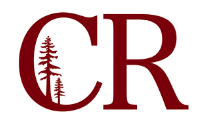 Guided Pathways Committee	February 13, 20194:15 pm – 5:15pm
FM - 106NotesParticipants: Angelina Hill, Tina Vaughan, Nicole Bryant Lescher, Bernadette Johnson (telepresence), Joe Hash, Jennifer Burlison, George Potamianos, Angela Steward, Amber Buntin, Cathy Cox (telepresence), Stephanie Burres (support), Tami Matsumoto (telepresense), Dave Bazard, Paul Chown, Cheryl Norton1.0Super Strong Planning Tool Demo – Meyer SpriggsVita Navis Platform – 60-piece assessment that is as valid as the original longer assessment. The assessment focuses on interest as an indicator of success in education.The entire student body at Butte College takes this assessment.Students can complete the tool on their own and do not need a counselor to interpret results.The vendor will send us a demo of the assessment that we can complete.2.0Informed Consent FormTina and Nicole made some revisions to the previous version of this form that was discussed during our last meeting.Expand the description of approver from counselor to include advisor or faculty member.College level vs. transfer level language.Admissions and records will own this form. Where will completed forms live? We want to collect this information to better understand why students are making this choice.Paul will put together the Datatel testing site so that we can pilot the form implementation.Any additional information that counselors and advisors want to see? “Office-use only” section with course they are trying to get into, student ID, etc.3.0UpdatesPaul will provide the Project Glue update at our next meeting.Debrief on today’s demo.Update on ESL Task ForceUpdates from Guided Pathways advisors.